Instrukcja alarmowa w przypadku wystąpienia wypadku nurkowego na Poligonie Szkoleniowym w Kręsku Komendy Wojewódzkiej PSP
w Warszawie Jezioro Wulpińskie, Kręsk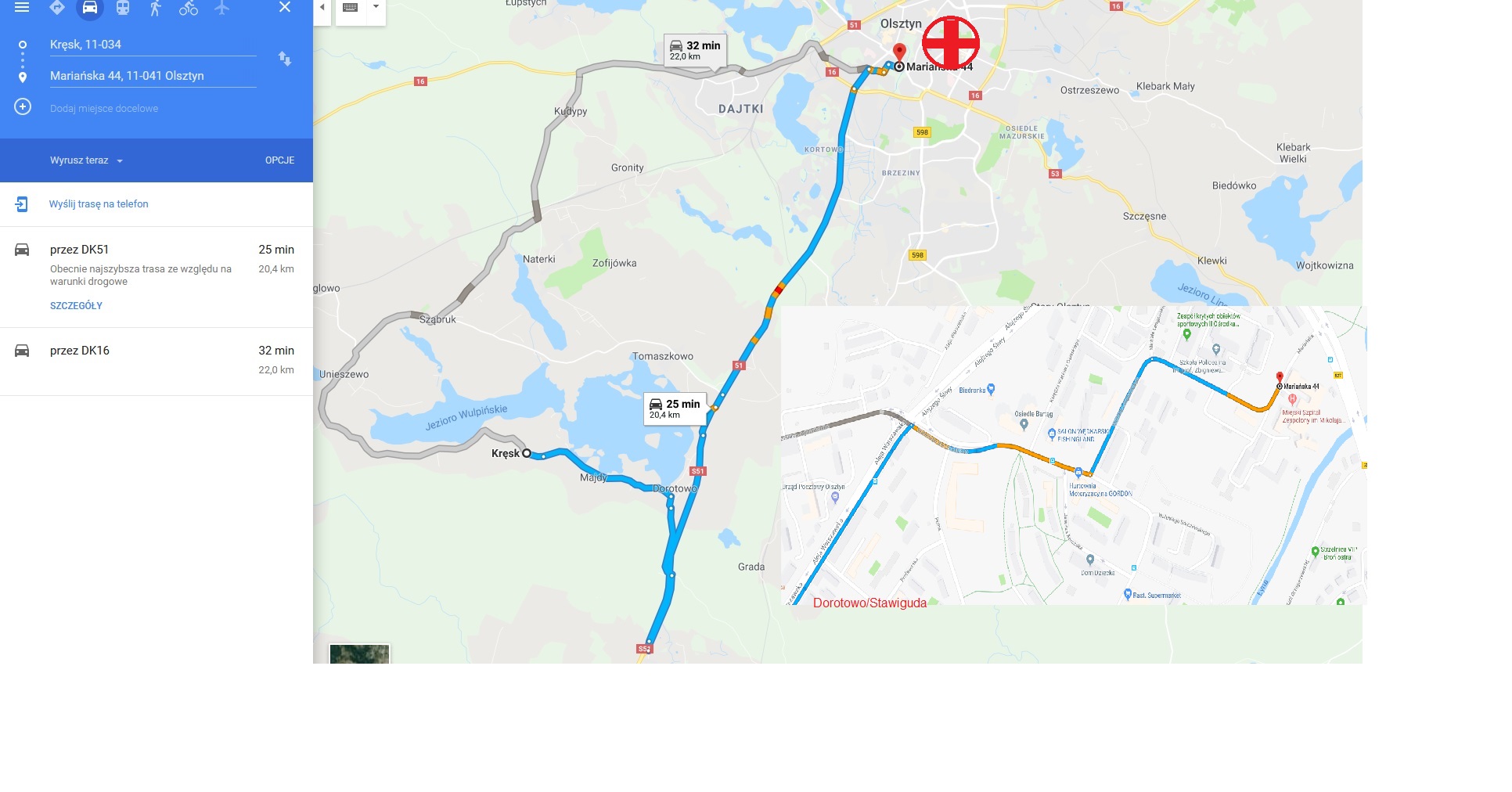 Procedura postępowania w razie wypadku nurkowego:Telefony ratunkowe:Zawiadomić prowadzącego zajęcia o wypadku nurkowym. Postępować zgodnie z zaleceniami prowadzącego. ( KPP wprowadza procedure alarmową)Wezwać Ratownictwo Medyczne (telefonicznie lub drogą radiową poinformować WSKR )ustalić miejsce spotkania z ZRM, rozpocząć ewakuację.Podać 100% tlen do oddychania ( w przypadku konieczności rozciąć skafander) oraz ułożyć poszkodowanego w pozycji bezpiecznej, monitorować parametry życiowe.Zawiadomić Krajowy Ośrodek Medycyny Hiperbarycznej w Gdyni.W przypadku utraty oddechu prowadzić resuscytację krążeniowo-oddechową.Chronić poszkodowanego przed przegrzaniem lub wychłodzeniem i wstrząsem.Poinformować personel karetki o zaleceniu podawania 100% tlenu i okolicznościach wystąpienia urazu.W przypadku konieczności prowadzenia ewakuacji, poszkodowanego należy dostarczyć do: Miejski Szpital Zespolony, ul. Niepodległości 44, 10-045 OlsztynPogotowie Ratunkowe(Ratownictwo Medyczne) 999CPR 112, PSP 998WSKR Motorola kanał 44 ( kryptonim ……….) WSKR telefon (89) 522 29 03 522 95 06 522 95 09 535 33 80Lotnicze Pogotowie Ratunkowe kanał 02 (KSWR)Lotnicze Pogotowie Ratunkowe Dysponuje WSKRKomora Dekompresyjna w Gdyni (58) 622 51 63Lekarz Dyżurny Kraju (22) 831 34 40 /16:00 – 8:00/Miejski Szpital Zespolony, Olsztyn (89) 532 62 05Wojewódzki Koordynator Ratownictwa Medycznego woj. warmińsko-mazurskiego    89-524-76-75